Single Board ComputerPeripheralsw w w . i ei w or l d .c om IGCME-1300-R11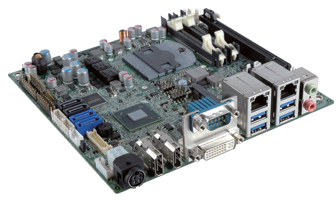 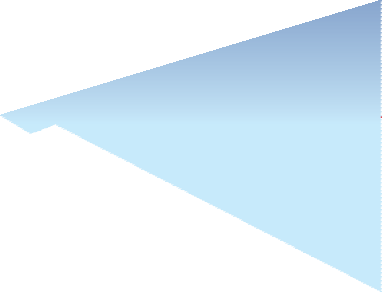 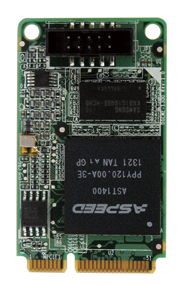 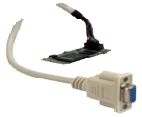 IEI Scalable Display SolutionThe IGCME-1300 is applied to expand one VGA port for the IEI motherboard with a PCIe Mini slot for multiple display applications.FeaturesSupport PCIe VGA/2D controller, 1920x1200@60Hz 32bppDDR3 SDRAM supports up to 800 MHz speedCompliant with PCI Express Mini specification 1.2SpecificationsPCIe Mini VGA Adapter Card, RoHSAdd additional VGA display output via IGCME-1300Form FactorPCI Express Mini cardDisplay Controller Aspeed AST1400Internal Connector1 x 10-pin (2x5) box header by 2.0mm pitch Compatible OSWin7/Win8/Server 2003/Server 2008/Server 2012Linux kernel version 2.6.32 above Power SupplyOn-board 3.3VOperating Temperature-10°C ~ 60°COperating Humidity5% ~ 95%, non-condensing Dimensions (LxW)50mm x 30mmWeight 70gCE/FCC compliantPacking ListMultiple Display ConfigurationDimensions (mm)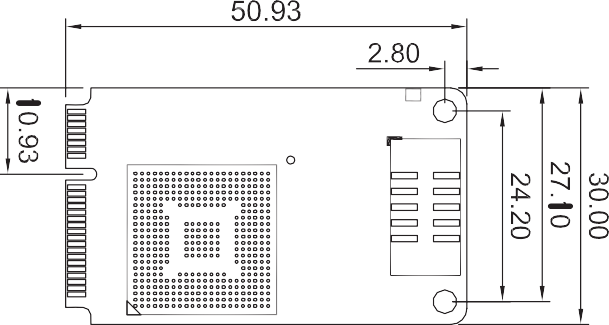 Ordering InformationIGCME-1300IEI USB 3.0 Expanded SolutionThe MPCIE is applied to add additional super speed USB 3.0 ports for the motherboard with a PCIe Mini slot.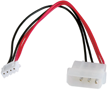 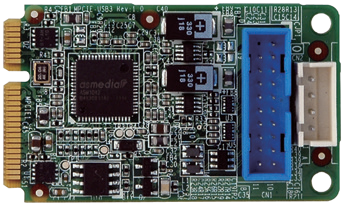 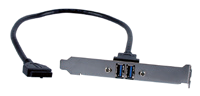 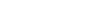 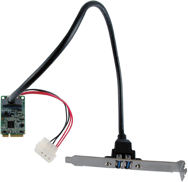 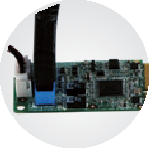 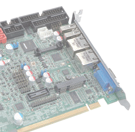 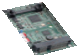 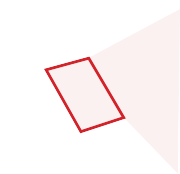 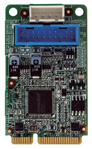 SpecificationsForm FactorOperating TemperatureFeaturesMPCIE-USB3PCI Express Mini card USB 3.0 Controller Asmedia ASM1042A Internal Connector1 x 20-pin (2x10) box headerPower Jack1 x 4-pin box header Compatible OSWindows® XP/Server 2003/Server 2008/Vista/7/8.1/10Linux kernel version 2.6.32 abovePacking ListOrdering Information-10°C ~ 60°COperating Humidity5% ~ 95%, non-condensing Dimensions (LxW)50 mm x 30 mmWeight 70gCE/FCC compliantSupports two external USB 3.0 type A portsUSB 3.0 provides up to 5Gbps of transferring rateBackward compatible with USB 2.0 and USB 1.0/1.1 devicesFully compliant with USB 3.0 rev 1.0 specifications and Intel® xHCI rev 0.96 specifications, with transfer rates up to 5GbpsCompliant with PCI Express Mini specification 1.2Dimensions (mm)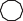 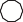 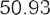 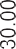 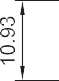 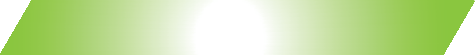 Part No.DescriptionMPCIE-USB3-R11PCIe Mini USB 3.0 adapter card, RoHS19800-010500-200-RSDual USB 3.0 type A port cable with bracket